Rapportskjema Stimuleringsmidler NJFF Nordland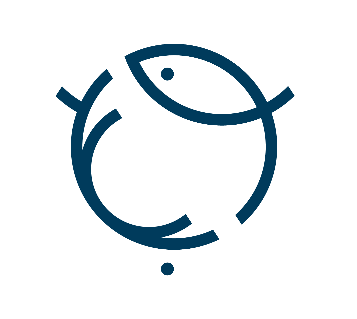 Dato:_______________________________Underskrift:__________________________Send inn skjema, regnskap + kopi av bilag til: jens.egil.pedersen@njff.no.Legg gjerne med bilder fra arrangementet også.Rapportfrist: 1. Desember.Navn på lokalforening:Navn på lokalforening:Tiltak:Sted:Dato + tidsromKontaktperson for tiltaket:(navn og tlf. nr.)Kontonr:Kort beskrivelse av gjennomføringen: